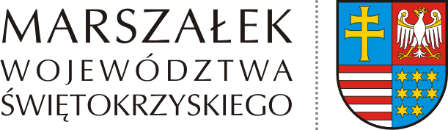 ŚO-II.7244.7.2020	             Kielce, 15 lipca 2021DECYZJANa podstawie art. 163 ustawy z dnia 14 czerwca 1960 r. Kodeks postępowania administracyjnego (t.j. Dz. U. z 2021 r. poz. 735) w związku z art. 14 ust. 7 ustawy z dnia                   20 lipca 2018 r. o zmianie ustawy o odpadach oraz niektórych innych ustaw (Dz. U. z 2018 r. poz. 1592 ze zm.), po rozpatrzeniuwniosku Pani Wiolety Kuchty prowadzącej działalność gospodarczą pod nazwą                        Firma Transportowo Usługowo Handlowa ˝RAF-MAX˝, ul. Saturnowska 19, 41-203 Sosnowiec, w sprawie zmiany decyzji Starosty Jędrzejowskiego znak: OŚR.6233.19.2013.AP z dnia 8 stycznia 2014 r. ze zm., udzielającej zezwolenia na zbieranie odpadów                                              w msc. Chorzewa 72 gm. Jędrzejów,orzekam:zmieniam decyzję Starosty Jędrzejowskiego znak: OŚR.6233.19.2013.AP z dnia 8 stycznia 2014 r. ze zm., udzielającą Pani Wiolecie Kuchcie prowadzącej działalność gospodarczą pod nazwą Firma Transportowo Usługowo Handlowa ˝RAF-MAX˝, ul. Saturnowska 19, 41-203 Sosnowiec, zezwolenia na zbieranie odpadów w msc. Chorzewa 72 gm. Jędrzejów,                                   w następujący sposób:I. Punkt 2 decyzji o treści ,,Rodzaj odpadów przewidywanych do zbierania” otrzymuje brzmienie:,, 2. Rodzaje odpadów przewidzianych do zbieraniaTab. 1 Rodzaje odpadów przewidzianych do zbierania                                                                                                                                                 ˮII. Punkt 3 decyzji o treści ,,Oznaczenie miejsca zbierania odpadów” otrzymuje brzmienie:„3. Oznaczenie miejsca zbierania odpadówDziałalność związana ze zbieraniem odpadów prowadzona będzie na terenie zakładu Wioleta Kuchta Firma Transportowo Usługowo Handlowa ˝RAF-MAX˝, zlokalizowanego                                      w miejscowości Chorzewa, gm. Jędrzejów, w obrębie działki o nr ewid. 757, do której Pani Wioleta Kuchta dysponuje tytułem prawnym. Rozmieszczenie miejsc, na których przewidziane jest zbieranie odpadów będzie zgodne z planem zagospodarowania terenu stanowiącym załącznik do niniejszej decyzji.”III. Punkt 4 decyzji o treści ,,Wskazanie miejsca i sposobu magazynowania oraz rodzaju magazynowanych odpadów” otrzymuje brzmienie:	,,4. Miejsce i sposób magazynowania oraz rodzaj magazynowanych odpadówOdpady przewidziane do zbierania będą magazynowane w następujący sposób: odpady niebezpieczne będą magazynowane w wydzielonej części budynku magazynowo-biurowego oraz przetwórstwa zużytych olejów roślinnych o pow. ok. 13 m2 (sektor A oznaczony na załączniku do decyzji nr 5). Odpady będą magazynowane w zbiornikach typu mauzer o poj. ok. 1000 l oraz w beczkach lub w workach na filtry olejowe. Akumulatory będą magazynowane w pojemniku kwasoodpornym;odpady inne niż niebezpieczne będą magazynowane w wydzielonej części budynku magazynowo-biurowego oraz przetwórstwa zużytych olejów roślinnych o pow. ok. 13 m2 (sektor B oznaczony na załączniku do decyzji nr 6), jak również na wybetonowanym placu magazynowym o pow. ok. 262 m2 zlokalizowanym na południe od budynku magazynowo-biurowego oraz przetwórstwa zużytych olejów roślinnych (sektor B oznaczony                                    na załączniku do decyzji nr 8). Odpady będą magazynowane w zbiornikach typu mauzer                 o poj. ok. 1000 l oraz w innych pojemnikach wykonanych z tworzywa sztucznego lub metalowych o poj. 60 l, 120 l lub 200 l, a także w beczkach lub workach;odpady inne niż niebezpieczne w postaci zużytych olejów roślinnych będą magazynowane na wybetonowanym placu magazynowym o pow. ok. 75 m2 zlokalizowanym na południe  od budynku magazynowo-biurowego oraz przetwórstwa zużytych olejów roślinnych (sektor C oznaczony na załączniku do decyzji nr 7). Odpady będą magazynowane w zbiornikach typu mauzer o poj. ok. 1000 l oraz beczkach o poj. ok. 60 l;odpady w postaci osadów (w formie półpłynnej) będą magazynowane w mobilnej cysternie o poj. ok. 10 m3 (miejsce magazynowania oznaczono na załączniku do decyzji nr 9);odpady inne niż niebezpieczne w postaci zużytego sprzętu elektrycznego i elektronicznego będą magazynowane w wydzielonej części budynku magazynowo-biurowego                                  oraz przetwórstwa zużytych olejów roślinnych o pow. ok. 30 m2 (miejsce magazynowania oznaczono na załączniku do decyzji nr 10). Odpady będą magazynowane w zbiornikach typu mauzer o poj. ok. 1000 l (bez górnej pokrywy) oraz innych pojemnikach wykonanych                        z tworzywa sztucznego lub metalowych o poj. 60 l, 120 l lub 200 l;odpady w postaci złomu metali będą magazynowane w kontenerze stalowym o poj. 7 m3 (miejsce magazynowania oznaczono na załączniku do decyzji nr 11).Tab. 2 Miejsce oraz rodzaj magazynowanych odpadówOdpady przewidziane do zbierania będą magazynowane selektywnie, zgodnie                                      z wymaganiami w zakresie ochrony środowiska oraz bezpieczeństwa życia i zdrowia ludzi,                 w szczególności w sposób uwzględniający właściwości chemiczne i fizyczne odpadów,                 w tym stan skupienia, oraz zagrożenia, które mogą powodować te odpady. Magazynowanie odpadów winno odbywać się w miejscach na ten cel przeznaczonych, odpowiednio oznakowanych oraz zabezpieczonych przed dostępem osób postronnych, wyposażonych               w podłoże utwardzone, uszczelnione, uniemożliwiające przedostanie się zanieczyszczeń                    do środowiska.”IV. Po punkcie 4 decyzji dodaje się punkty 4a, 4b, 4c o brzmieniu:,,4a. Maksymalna masa poszczególnych rodzajów odpadów i maksymalna łączna masa wszystkich rodzajów odpadów, które mogą być magazynowane w tym samym czasie oraz które mogą być magazynowane w okresie rokuTab. 3 Maksymalna masa poszczególnych rodzajów odpadów, które mogą być magazynowane w tym samym czasie oraz które mogą być magazynowane w okresie roku      Maksymalna łączna masa wszystkich rodzajów odpadów, które mogą być magazynowane w tym samym czasie wynosi 213,54 Mg. Maksymalna łączna masa wszystkich rodzajów odpadów, które mogą być magazynowane w okresie roku wynosi 3 355,5 Mg.4b. Największa masa odpadów, które mogłyby być magazynowane w tym samym czasie w miejscu magazynowania odpadów, wynikająca z wymiarów miejsca magazynowania odpadówTab. 4 Największa masa odpadów, które  mogłyby być magazynowane w tym samym czasie w miejscu magazynowania odpadów, wynikająca z wymiarów miejsca magazynowania odpadów Największa masa odpadów, które mogłyby być magazynowane w tym samym czasie 
w miejscu magazynowania odpadów, wynikająca z wymiarów miejsca magazynowania  odpadów wynosi 358,22 Mg.4c. Całkowita pojemność (wyrażona w Mg) miejsca magazynowania odpadów Tab. 5 Całkowita pojemność (wyrażona w Mg) miejsca magazynowania odpadów”V. Punkt 5 decyzji o treści ,,Opis metody zbierania odpadów” otrzymuje brzmienie:	,,5. Szczegółowy opis stosowanej metody lub metod zbierania odpadów	Odpady będą zbierane w wydzielonych miejscach w budynku magazynowo-biurowym                     oraz przetwórstwa zużytych olejów roślinnych lub na betonowym placu magazynowym. Metoda zbierania odpadów będzie uzależniona od rodzaju odpadów. Odpady niebezpieczne będą magazynowane wyłącznie w pomieszczeniu magazynowym w sektorze A, w zbiornikach typu mauzer o poj. ok. 1000 l i w beczkach o poj. 60 l (odpornych na działanie olejów odpadowych) lub w workach na filtry olejowe. Baterie i akumulatory ołowiowe będą magazynowane w pojemniku kwasoodpornym. Odpady inne niż niebezpieczne – zużyte oleje roślinne będą magazynowane wyłącznie                                w pomieszczeniu magazynowym w sektorze C, w zbiornikach typu mauzer o poj. ok. 1000 l oraz szczelnych beczkach o poj. ok. 60 l. Pozostałe odpady inne niż niebezpieczne z grupy             02, 08, 16, 17 magazynowane będą w pomieszczeniu magazynowym w sektorze B, jak również na wybetonowanym placu magazynowym, w zbiornikach typu mauzer o poj. ok. 1000 l,                            w beczkach oraz innych pojemnikach wykonanych z tworzywa sztucznego lub metalowych                 o poj. 60 l, 120 l lub 200 l oraz w workach. Zużyte opony będą magazynowane luzem na placu w stosach zabezpieczonych przed osuwaniem się. Odpady w postaci złomu metali będą magazynowane w kontenerze stalowym o poj. 7 m3.Odpady w postaci osadów (w formie półpłynnej) będą magazynowane w mobilnej cysternie               o poj. ok. 10 m3. Po zmagazynowaniu odpowiedniej ilości, odpady będą przekazywane innym podmiotom posiadającym uregulowany stan formalno-prawny w zakresie gospodarki odpadami.”VI. Punkt 6 decyzji o treści ,,Dodatkowe warunki zbierania odpadów” otrzymuje brzmienie:„6. Dodatkowe warunki zbierania odpadów1.	Magazynowanie odpadów winno odbywać się w sposób uporządkowany i zorganizowany, w warunkach uniemożliwiających przedostanie się do środowiska substancji szkodliwych.2.	Obiekty do magazynowania odpadów należy wyposażyć w odpowiednie urządzenia i materiały gaśnicze oraz w sorbenty do usuwania ewentualnego wycieku lub rozlewu.3.	Postępowanie z poszczególnymi rodzajami odpadów winno być zgodne z obowiązującymi w tym zakresie przepisami prawa.4.	Należy zapewnić sprawny odbiór odpadów, zgodnie z wymaganiami w zakresie ochrony środowiska oraz bezpieczeństwa życia i zdrowia ludzi, przez podmioty posiadające stosowne decyzje administracyjne w wymaganym zakresie.5.	Po zakończeniu działalności związanej ze zbieraniem odpadów, należy uporządkować                     i przywrócić teren do stanu poprzedniego w sposób bezpieczny dla środowiska.”VII. Po punkcie 8 dodaje się punkt 9 w brzmieniu:,, 9. Wymagania wynikające z warunków ochrony przeciwpożarowej instalacji, obiektu budowlanego lub jego części lub innego miejsca magazynowania odpadówPomiędzy miejscem zbierania i magazynowania odpadów, a istniejącym budynkiem gospodarczym wykonać ścianę oddzielenia przeciwpożarowego o odporności ogniowej REI120, wysuniętą poza lico ściany zewnętrznej budynku gospodarczego o co najmniej 1m. Zapewnić wymagane zaopatrzenie w wodę do celów przeciwpożarowych w ilości               20 dm3/s poprzez dwa hydranty o średnicy DN 80 mm – właściciel posiada odstępstwo               w postaci czasowego pozwolenia na zastępcze źródło wody z dnia 14 stycznia 2020 r.,               do dnia 31 grudnia 2022 r. Podczas planowanej rozbudowy budynku magazynowo-biurowego oraz przetwórstwa zużytych olejów roślinnych w części dotyczącej pomieszczeń biurowych, uwzględnić wydzielenie części biurowej ZL III jako odrębnej strefy pożarowej.Wyposażyć budynek magazynowo-biurowy oraz przetwórstwa zużytych olejów roślinnych w hydrant/hydranty wewnętrzne DN52 obejmujące zasięgiem chronioną powierzchnię, zapewniające minimalną wydajność hydrantu mierzoną na wylocie prądownicy co najmniej 2,5 dm3/s przy zapewnieniu ciśnienia co najmniej 0,2 MPa.Zabezpieczyć drewnianą krokiew więźby dachowej znajdującą się w odległości                            ok. 0,30 m od metalowej powierzchni przewodu kominowego pieca przed oddziaływaniem promieniowania cieplnego.Wydzielić pas ochronny w miejscu zbierania i magazynowania odpadów od strony gruntu rolnego (pomiędzy miejscem zbierania i magazynowania odpadów, a powierzchnią uprawną) pozbawiony materiałów palnych o szerokości 8 m od ogrodzenia. Pas ten należy utrzymywać w należytym stanie przez cały rok.Wykonać przejścia ewakuacyjne pomiędzy poszczególnymi sektorami magazynowania odpadów na placu zapewniające możliwość ewakuacji i ułatwiające dostęp do magazynowanych odpadów.Zapewnić minimum 2 kg środka gaśniczego na każde 100 m2 powierzchni strefy pożarowej.Oznakować znakami zgodnymi z PN miejsca występowania urządzeń p.poż. oraz gaśnic.Zapewnić zestaw sorbentów do neutralizacji ewentualnych rozlewów.Wyznaczyć w trwały sposób (np. poprzez namalowanie trwałych linii) oraz opisać miejsca magazynowania poszczególnych rodzajów odpadów z zachowaniem wymaganych odległości od budynku, wyznaczeniem przejść w poszczególnych sektorach oraz granicy strefy pożarowej zgodnie z wymaganiami określonymi w opracowanym operacie.Miejsca magazynowania odpadów palnych oznakować tablicami informującymi o zakazie palenia i użycia ognia otwartego. Zaktualizować w dostosowaniu do wymagań wynikających z obowiązujących przepisów oraz opracowanego operatu p.poż. instrukcję bezpieczeństwa pożarowego. ”VIII. Pozostałe warunki określone w decyzji Starosty Jędrzejowskiego znak: OŚR.6233.19.2013.AP z dnia 8 stycznia 2014 r. ze zm., pozostawiam bez zmian.UzasadnieniePani Wioleta Kuchta prowadząca działalność gospodarczą pod nazwą Firma Transportowo Usługowo Handlowa ˝RAF-MAX˝, ul. Saturnowska 19, 41-203 Sosnowiec w dniu 11 grudnia  2019 r. wystąpiła do Marszałka Województwa Świętokrzyskiego z wnioskiem o zmianę decyzji Starosty Jędrzejowskiego znak: OŚR.6233.19.2013.AP z dnia 8 stycznia 2014 r. ze zm., udzielającej zezwolenia na zbieranie odpadów na działce nr ewid. 757 w msc. Chorzewa 72 gm. Jędrzejów. Wnioskodawca dysponuje tytułem prawnym do ww. nieruchomości                                  na podstawie aktu notarialnego z dnia 13 stycznia 2011 r. nr repertorium A 103/11. Przedmiotowy wniosek został złożony zgodnie z art. 14 ust. 1 ustawy z dnia 20 lipca                      2018 r. o zmianie ustawy o odpadach oraz niektórych innych ustaw (Dz. U. z 2018 r.                    poz. 1592 ze zm.) w terminie do dnia 5 marca 2020 r. Dodatkowo zmiana obejmowała wykreślenie części odpadów przewidzianych do zbierania ujętych w pierwotnej decyzji.W myśl art. 41 ust. 3 pkt 1 lit. d ustawy z dnia 14 grudnia 2012 r. o odpadach                                 (t.j. Dz. U. z 2021 r. poz. 779 ze zm.) organem właściwym do zmiany zezwolenia na zbieranie odpadów, w przypadku gdy maksymalna łączna masa wszystkich rodzajów odpadów magazynowanych w okresie roku przekracza 3 000 Mg jest marszałek województwa. Zgodnie z art. 41 ust. 2 ww. ustawy o odpadach ze względu na miejsce zbierania odpadów właściwym do zmiany niniejszej decyzji jest Marszałek Województwa Świętokrzyskiego. W wyniku analizy przedłożonej dokumentacji tut. Organ stwierdził, że przedłożony wniosek wymaga złożenia dodatkowych wyjaśnień. W związku z powyższym Marszałek Województwa Świętokrzyskiego pismami znak: OWŚ-VII.7244.19.2019 z dnia 7 stycznia 2020 r.                          oraz znak: ŚO-II.7244.7.2020 z dnia 14 maja 2020 r. zwrócił się do Wnioskodawcy                                    o przedłożenie stosownych dokumentów i informacji. W odpowiedzi Strona pismami z dnia: 28 stycznia 2020 r., 22 czerwca 2020 r., 5 stycznia 2021 r. oraz 26 kwietnia 2021 r. złożyła wymagane dokumenty i wyjaśnienia. Zgodnie z art. 41a ust. 2 ww. ustawy o odpadach Marszałek Województwa Świętokrzyskiego pismem znak: ŚO-II.7244.7.2020 z dnia 16 lipca 2020 r. zwrócił się do Komendanta Powiatowego Państwowej Straży Pożarnej w Jędrzejowie z wnioskiem                            o przeprowadzenie kontroli miejsc magazynowania odpadów zlokalizowanych                                           w msc. Chorzewa 72, gm. Jędrzejów, w zakresie spełniania wymagań określonych                                       w przepisach o ochronie przeciwpożarowej oraz w zakresie zgodności z warunkami ochrony przeciwpożarowej określonymi w operacie przeciwpożarowym.Komendant Powiatowy Państwowej Straży Pożarnej w Jędrzejowie, po przeprowadzeniu kontroli w dniu 5 sierpnia 2020 r. wydał postanowienie znak: PZ.5560.1.2020 z dnia                          12 sierpnia 2020 r. w przedmiocie spełniania ww. wymagań. Niniejsze postanowienie wpłynęło do tut. Organu w dniu 8 lutego 2021 r.W dniu 9 marca 2021 r. pracownicy Urzędu Marszałkowskiego w Kielcach w obecności Pani Wiolety Kuchty dokonali oględzin na terenie Firmy Transportowo Usługowo Handlowej “RAF-MAX” zlokalizowanej w msc. Chorzewa 72, gm. Jędrzejów. Ich celem było zweryfikowanie informacji zawartych we wniosku o zmianę zezwolenia na zbieranie odpadów. Na podstawie oględzin stwierdzono, że informacje zawarte w ww. wniosku są zgodne                        ze stanem faktycznym.        Marszałek Województwa Świętokrzyskiego zgodnie z art. 48a ust. 7 ww. ustawy                                o odpadach wydał postanowienie znak: ŚO-II.7244.7.2020 z dnia 4 maja 2021 r., określające formę i wysokość zabezpieczenia roszczeń, o którym mowa w art. 48a ust. 1 ww. ustawy                         o odpadach. W dniu 19 maja 2021 r. Wnioskodawca wpłacił zabezpieczenie roszczeń w wymaganej wysokości na odrębny rachunek bankowy wskazany przez Organ i poinformował o tym pismem z dnia 19 maja 2021 r. stosownie do art. 48a ust. 10 ww. ustawy o odpadach. Pismem znak: ŚO-II.7244.7.2020 z dnia 14 czerwca 2021 r. Organ zawiadomił Wnioskodawcę o zakończeniu postępowania dowodowego w przedmiotowej sprawie, jednocześnie informując o możliwości zapoznania się z aktami sprawy, złożenia wyjaśnień lub ustosunkowania się do zgromadzonych w sprawie dowodów w terminie 7 dni od daty otrzymania zawiadomienia. Wnioskodawca nie skorzystał z przysługującego mu prawa                      w powyższym zakresie. Biorąc pod uwagę powyższe okoliczności tut. Organ zważył co następuje.Zgodnie z art. 163 ustawy z dnia 14 czerwca 1960 r. Kodeks postępowania administracyjnego (t.j. Dz. U. z 2021 r. poz. 735) zwanej dalej kpa, organ administracji publicznej może uchylić lub zmienić decyzję na mocy której strona nabyła prawo, także 
w innych przypadkach oraz na innych zasadach niż określone w ww. ustawie, 
o ile przewidują to przepisy szczególne. Tego rodzaju przepisem szczególnym jest 
art. 14 ust. 7 ww. ustawy o zmianie ustawy o odpadach oraz niektórych innych ustaw, 
z którego należy wywodzić obowiązek zmiany uzyskanego przed dniem wejścia w życie niniejszej ustawy zezwolenia na zbieranie odpadów, w zakresie wskazania: maksymalnej masy poszczególnych rodzajów odpadów i maksymalnej łącznej masy wszystkich rodzajów odpadów, które mogą być magazynowane w tym samym czasie oraz które mogą być magazynowane w okresie roku,największej masy odpadów, które mogłyby być magazynowane w tym samym czasie              w instalacji, obiekcie budowlanym lub jego części lub innym miejscu magazynowania  odpadów, wynikającej z wymiarów instalacji, obiektu budowlanego lub jego części lub innego miejsca magazynowania odpadów,całkowitej pojemności (wyrażonej w Mg) instalacji, obiektu budowlanego lub jego części lub innego miejsca magazynowania odpadów,wymagań wynikających z warunków ochrony przeciwpożarowej instalacji, obiektu budowlanego lub jego części lub innego miejsca magazynowania odpadów.Mając powyższe na uwadze, Organ w niniejszej decyzji wprowadził dodatkowe zapisy dostosowując ją do obowiązującego stanu prawnego.Z uwagi na fakt, iż przedmiotowa decyzja dotyczy zbierania odpadów palnych, określono w niej wymagania wynikające z warunków ochrony przeciwpożarowej miejsc magazynowania odpadów określonych w operacie przeciwpożarowym, opracowanym przez rzeczoznawcę                    do spraw zabezpieczeń przeciwpożarowych i uzgodnionym pozytywnie przez Komendanta Powiatowego Państwowej Straży Pożarnej w Jędrzejowie, postanowieniem znak: PZ.5595.18.2019 z dnia 20 listopada 2019 r.Zgodnie z art. 10 § 1 kpa tut. Organ zapewnił stronie czynny udział w każdym stadium postępowania, a przed wydaniem decyzji umożliwił wypowiedzenie się co do zebranych dowodów i materiałów.Biorąc powyższe pod uwagę orzeczono jak w sentencji.Zgodnie z ustawą z dnia 16 listopada 2006 r. o opłacie skarbowej (t.j. Dz. U. z 2020 r.              poz. 1546 ze zm.) wnioskodawca wniósł opłatę skarbową w wysokości 308 zł (słownie: trzysta osiem złotych) na rachunek Urzędu Miasta Kielce.PouczenieOd decyzji przysługuje stronie prawo wniesienia odwołania do Ministra Klimatu 
i Środowiska za pośrednictwem Marszałka Województwa Świętokrzyskiego w terminie                          14 dni od daty jej otrzymania. W trakcie biegu terminu do wniesienia odwołania strona może zrzec się prawa 
do wniesienia odwołania wobec organu administracji publicznej, który wydał decyzję. Z dniem doręczenia organowi administracji publicznej oświadczenia o zrzeczeniu się prawa do wniesienia odwołania przez stronę postępowania, decyzja staje się ostateczna 
i prawomocna. Otrzymują:Pani Wioleta KuchtaFirma Transportowo Usługowo Handlowa ˝RAF-MAX˝Chorzewa 72, 28-300 Jędrzejówa/a.Do wiadomości:1.  Świętokrzyski Wojewódzki Inspektor Ochrony Środowiska Al. IX Wieków Kielc 3, 25-516 Kielce Starosta Jędrzejowski ul. 11 Listopada 83, 28-300 JędrzejówLp.Kod odpaduRodzaj odpaduOdpady inne niż niebezpieczneOdpady inne niż niebezpieczneOdpady inne niż niebezpieczne1.02 01 01Osady z mycia i czyszczenia2.02 02 03Surowce i produkty nienadające się do spożycia i przetwórstwa3.02 02 04Osady z zakładowych oczyszczalni ścieków4.02 02 99Inne niewymienione odpady5.02 03 01Szlamy z mycia, oczyszczania, obierania, odwirowywania i oddzielania surowców6.02 03 02Odpady konserwantów7.02 03 03 Odpady poekstrakcyjne8.02 03 04Surowce i produkty nienadające się do spożycia i przetwórstwa9.02 03 05Osady z zakładowych oczyszczalni ścieków10.02 03 80Wytłoki, osady i inne odpady z przetwórstwa produktów roślinnych (z wyłączeniem  02 03 81)11.02 03 81 Odpady z produkcji pasz roślinnych12.02 03 99Inne niewymienione odpady13.02 04 03Osady z zakładowych oczyszczalni ścieków14.02 04 80Wysłodki15.02 05 01Surowce i produkty nieprzydatne do spożycia oraz przetwarzania16.02 05 02Osady z zakładowych oczyszczalni ścieków17.02 06 01Surowce i produkty nieprzydatne do spożycia i przetwórstwa18.02 06 80Nieprzydatne do wykorzystania tłuszcze spożywcze19.02 06 99Inne niewymienione odpady20.02 07 01Odpady z mycia, oczyszczania i mechanicznego rozdrabniania surowców21.02 07 04Surowce i produkty nieprzydatne do spożycia i przetwórstwa22.02 07 80Wytłoki, osady moszczowe i pofermentacyjne, wywary23.03 03 11Osady z zakładowych oczyszczalni ścieków inne niż wymienione w 03 03 1024.08 01 12Odpady farb i lakierów inne niż wymienione w 08 01 1125.08 01 14Szlamy z usuwania farb i lakierów inne niż wymienione w 08 01 1326.08 01 16Szlamy wodne zawierające farby i lakiery inne niż wymienione w 08 01 1527.08 01 18Odpady z usuwania farb i lakierów inne niż wymienione w 08 01 1728.08 01 20Zawiesiny wodne farb lub lakierów inne niż wymienione w 08 01 1929.08 01 99Inne niewymienione odpady30.08 03 18Odpadowy toner drukarski inny niż wymieniony w 08 03 1731.08 03 80Zdyspergowany olej inny niż wymieniony w 08 03 1932.12 01 01Odpady z toczenia i piłowania żelaza oraz jego stopów33.12 01 02Cząstki i pyły żelaza oraz jego stopów34.12 01 03Odpady z toczenia i piłowania metali nieżelaznych35.12 01 04Cząstki i pyły metali nieżelaznych36.12 01 05 Odpady z toczenia i wygładzania tworzyw sztucznych37.12 01 13Odpady spawalnicze38.12 01 17Odpady poszlifierskie inne niż wymienione w 12 01 1639.12 01 21Zużyte materiały szlifierskie inne niż wymienione w 12 01 2040.12 01 99Inne niewymienione odpady41.15 01 01Opakowania z papieru i tektury42.15 01 02Opakowania z tworzyw sztucznych43.15 01 03Opakowania z drewna44.15 01 04Opakowania z metali45.15 01 05Opakowania wielomateriałowe46.15 01 06Zmieszane odpady opakowaniowe47.15 02 03Sorbenty, materiały filtracyjne, tkaniny do wycierania (np. szmaty, ścierki) i ubrania ochronne inne niż wymienione w 15 02 0248.16 01 03Zużyte opony49.16 01 15Płyny zapobiegające zamarzaniu inne niż wymienione w 16 01 1450.16 02 14Zużyte urządzenia inne niż wymienione w 16 02 09 do 16 02 1351.16 03 04Nieorganiczne odpady inne niż wymienione w 16 03 03, 16 03 8052.16 03 06Organiczne odpady inne niż wymienione w 16 03 05, 16 03 8053.16 03 80Produkty spożywcze przeterminowane lub nieprzydatne do spożycia 54.16 05 05Gazy w pojemnikach inne niż wymienione w 16 05 0455.16 06 04Baterie alkaliczne (z wyłączeniem 16 06 03)56.17 01 01Odpady betonu oraz gruz betonowy z rozbiórek i remontów57.17 01 02Gruz ceglany58.17 01 03Odpady innych materiałów ceramicznych i elementów wyposażenia 59.17 01 80Usunięte tynki, tapety, okleiny itp.60.17 01 81Odpady z remontów i przebudowy dróg61.17 01 82Inne niewymienione odpady62.17 02 01Drewno63.17 02 02Szkło64.17 02 03Tworzywa sztuczne65.17 04 02Aluminium66.17 04 05Żelazo i stal67.19 08 09Tłuszcze i mieszaniny olejów z separacji olej/woda zawierające wyłącznie oleje jadalne i tłuszcze68.20 01 25Oleje i tłuszcze jadalneOdpady niebezpieczneOdpady niebezpieczneOdpady niebezpieczne1.13 01 11*Syntetyczne oleje hydrauliczne2.13 01 12*Oleje hydrauliczne łatwo ulegające biodegradacji   3.13 01 13*Inne oleje hydrauliczne4.13 02 04*Mineralne oleje silnikowe, przekładniowe i smarowe zawierające związki chlorowcoorganiczne5.13 02 05*Mineralne oleje silnikowe, przekładniowe i smarowe niezawierające związków chlorowcoorganicznych6.13 02 06*Syntetyczne oleje silnikowe, przekładniowe i smarowe7.13 02 07*Oleje silnikowe, przekładniowe i smarowe łatwo ulegające biodegradacji8.13 02 08*Inne oleje silnikowe, przekładniowe i smarowe9.13 07 01*Olej opałowy i olej napędowy10.13 07 03*Inne paliwa (włącznie z mieszaninami)11.16 01 07*Filtry olejowe12.16 06 01*Baterie i akumulatory ołowioweLp.Kod odpaduRodzaj odpaduMiejsce magazynowania odpadów (oznaczenia zgodnie z planem zagospodarowania)Odpady inne niż niebezpieczneOdpady inne niż niebezpieczneOdpady inne niż niebezpieczneOdpady inne niż niebezpieczne1.02 01 01Osady z mycia i czyszczeniaB/82.02 02 03Surowce i produkty nienadające się do spożycia i przetwórstwaC/73.02 02 04Osady z zakładowych oczyszczalni ścieków94.02 02 99Inne niewymienione odpadyB/85.02 03 01Szlamy z mycia, oczyszczania, obierania, odwirowywania i oddzielania surowcówB/86.02 03 02Odpady konserwantówB/87.02 03 03 Odpady poekstrakcyjneB/88.02 03 04Surowce i produkty nienadające się do spożycia i przetwórstwaC/79.02 03 05Osady z zakładowych oczyszczalni ścieków910.02 03 80Wytłoki, osady i inne odpady z przetwórstwa produktów roślinnych (z wyłączeniem         02 03 81)B/811.02 03 81 Odpady z produkcji pasz roślinnychB/812.02 03 99Inne niewymienione odpadyB/813.02 04 03Osady z zakładowych oczyszczalni ścieków914.02 04 80WysłodkiB/815.02 05 01Surowce i produkty nieprzydatne do spożycia oraz przetwarzaniaC/716.02 05 02Osady z zakładowych oczyszczalni ścieków917.02 06 01Surowce i produkty nieprzydatne do spożycia i przetwórstwaB/818.02 06 80Nieprzydatne do wykorzystania tłuszcze spożywczeC/719.02 06 99Inne niewymienione odpadyB/820.02 07 01Odpady z mycia, oczyszczania                              i mechanicznego rozdrabniania surowcówB/821.02 07 04Surowce i produkty nieprzydatne do spożycia i przetwórstwaB/822.02 07 80Wytłoki, osady moszczowe                                    i pofermentacyjne, wywaryB/823.03 03 11Osady z zakładowych oczyszczalni ścieków inne niż wymienione w 03 03 10924.08 01 12Odpady farb i lakierów inne niż wymienione w 08 01 11B/625.08 01 14Szlamy z usuwania farb i lakierów inne niż wymienione w 08 01 13B/626.08 01 16Szlamy wodne zawierające farby i lakiery inne niż wymienione w 08 01 15B/627.08 01 18Odpady z usuwania farb i lakierów inne niż wymienione w 08 01 17B/628.08 01 20Zawiesiny wodne farb lub lakierów inne niż wymienione w 08 01 19B/629.08 01 99Inne niewymienione odpadyB/630.08 03 18Odpadowy toner drukarski inny niż wymieniony w 08 03 17B/631.08 03 80Zdyspergowany olej inny niż wymieniony             w 08 03 19B/632.12 01 01Odpady z toczenia i piłowania żelaza oraz jego stopówB/833.12 01 02Cząstki i pyły żelaza oraz jego stopówB/634.12 01 03Odpady z toczenia i piłowania metali nieżelaznychB/835.12 01 04Cząstki i pyły metali nieżelaznychB/636.12 01 05 Odpady z toczenia i wygładzania tworzyw sztucznychB/837.12 01 13Odpady spawalnicze1138.12 01 17Odpady poszlifierskie inne niż wymienione w 12 01 161139.12 01 21Zużyte materiały szlifierskie inne niż wymienione w 12 01 201140.12 01 99Inne niewymienione odpadyB/841.15 01 01Opakowania z papieru i tekturyB/842.15 01 02Opakowania z tworzyw sztucznychB/843.15 01 03Opakowania z drewnaB/844.15 01 04Opakowania z metali1145.15 01 05Opakowania wielomateriałoweB/846.15 01 06Zmieszane odpady opakowanioweB/847.15 02 03Sorbenty, materiały filtracyjne, tkaniny do wycierania (np. szmaty, ścierki) i ubrania ochronne inne niż wymienione w 15 02 02B/648.16 01 03Zużyte oponyB/849.16 01 15Płyny zapobiegające zamarzaniu inne niż wymienione w 16 01 14B/650.16 02 14Zużyte urządzenia inne niż wymienione w  16 02 09 do 16 02 131051.16 03 04Nieorganiczne odpady inne niż wymienione w 16 03 03, 16 03 80B/852.16 03 06Organiczne odpady inne niż wymienione                w 16 03 05, 16 03 80B/853.16 03 80Produkty spożywcze przeterminowane lub nieprzydatne do spożycia B/854.16 05 05Gazy w pojemnikach inne niż wymienione      w 16 05 04B/655.16 06 04Baterie alkaliczne (z wyłączeniem 16 06 03)1056.17 01 01Odpady betonu oraz gruz betonowy                         z rozbiórek i remontówB/857.17 01 02Gruz ceglanyB/858.17 01 03Odpady innych materiałów ceramicznych                     i elementów wyposażenia B/859.17 01 80Usunięte tynki, tapety, okleiny itp.B/860.17 01 81Odpady z remontów i przebudowy drógB/861.17 01 82Inne niewymienione odpadyB/862.17 02 01DrewnoB/863.17 02 02SzkłoB/864.17 02 03Tworzywa sztuczneB/865.17 04 02AluminiumB/866.17 04 05Żelazo i stal1167.19 08 09Tłuszcze i mieszaniny olejów z separacji olej/woda zawierające wyłącznie oleje jadalne i tłuszczeC/768.20 01 25Oleje i tłuszcze jadalneC/7Odpady niebezpieczneOdpady niebezpieczneOdpady niebezpieczneOdpady niebezpieczne1.13 01 11*Syntetyczne oleje hydrauliczneA/52.13 01 12*Oleje hydrauliczne łatwo ulegające biodegradacji A/53.13 01 13*Inne oleje hydrauliczneA/54.13 02 04*Mineralne oleje silnikowe, przekładniowe               i smarowe zawierające związki chlorowcoorganiczneA/55.13 02 05*Mineralne oleje silnikowe, przekładniowe               i smarowe niezawierające związków chlorowcoorganicznychA/56.13 02 06*Syntetyczne oleje silnikowe, przekładniowe   i smaroweA/57.13 02 07*Oleje silnikowe, przekładniowe i smarowe łatwo ulegające biodegradacjiA/58.13 02 08*Inne oleje silnikowe, przekładniowe                       i smaroweA/59.13 07 01*Olej opałowy i olej napędowyA/510.13 07 03*Inne paliwa (włącznie z mieszaninami)A/511.16 01 07*Filtry olejoweA/512.16 06 01*Baterie i akumulatory ołowioweA/5Lp.Kod odpaduRodzaj odpaduMaksymalna masa poszczególnych rodzajów odpadów, które mogą być magazynowane               w tym samym czasie [Mg]Maksymalna masa poszczególnych rodzajów odpadów, które mogą być magazynowane 
w okresie roku [Mg]Odpady inne niż niebezpieczneOdpady inne niż niebezpieczneOdpady inne niż niebezpieczneOdpady inne niż niebezpieczneOdpady inne niż niebezpieczne1.02 01 01Osady z mycia i czyszczenia10,0020,002.02 02 03Surowce i produkty nienadające się do spożycia i przetwórstwa2,7040,003.02 02 04Osady z zakładowych oczyszczalni ścieków10,0020,004.02 02 99Inne niewymienione odpady1,002,005.02 03 01Szlamy z mycia, oczyszczania, obierania, odwirowywania                               i oddzielania surowców1,002,006.02 03 02Odpady konserwantów1,503,007.02 03 03 Odpady poekstrakcyjne1,503,008.02 03 04Surowce i produkty nienadające się do spożycia i przetwórstwa4,00110,009.02 03 05Osady z zakładowych oczyszczalni ścieków10,0020,0010.02 03 80Wytłoki, osady i inne odpady                    z przetwórstwa produktów roślinnych (z wyłączeniem  02 03 81)4,5045,0011.02 03 81 Odpady z produkcji pasz roślinnych2,0020,0012.02 03 99Inne niewymienione odpady0,9030,0013.02 04 03Osady z zakładowych oczyszczalni ścieków10,0010,0014.02 04 80Wysłodki1,504,5015.02 05 01Surowce i produkty nieprzydatne do spożycia oraz przetwarzania0,251,0016.02 05 02Osady z zakładowych oczyszczalni ścieków10,0020,0017.02 06 01Surowce i produkty nieprzydatne do spożycia i przetwórstwa0,9010,0018.02 06 80Nieprzydatne do wykorzystania tłuszcze spożywcze5,0050,0019.02 06 99Inne niewymienione odpady0,9010,0020.02 07 01Odpady z mycia, oczyszczania                    i mechanicznego rozdrabniania surowców0,904,0021.02 07 04Surowce i produkty nieprzydatne do spożycia i przetwórstwa2,005,0022.02 07 80Wytłoki, osady moszczowe                           i pofermentacyjne, wywary0,905,0023.03 03 11Osady z zakładowych oczyszczalni ścieków inne niż wymienione                 w 03 03 1010,0020,0024.08 01 12Odpady farb i lakierów inne niż wymienione w 08 01 110,100,5025.08 01 14Szlamy z usuwania farb i lakierów inne niż wymienione w 08 01 130,100,5026.08 01 16Szlamy wodne zawierające farby                 i lakiery inne niż wymienione               w 08 01 150,100,5027.08 01 18Odpady z usuwania farb i lakierów inne niż wymienione w 08 01 170,100,5028.08 01 20Zawiesiny wodne farb lub lakierów inne niż wymienione w 08 01 190,100,5029.08 01 99Inne niewymienione odpady0,100,5030.08 03 18Odpadowy toner drukarski inny niż wymieniony w 08 03 170,020,1031.08 03 80Zdyspergowany olej inny niż wymieniony w 08 03 190,100,5032.12 01 01Odpady z toczenia i piłowania żelaza oraz jego stopów0,100,5033.12 01 02Cząstki i pyły żelaza oraz jego stopów0,100,5034.12 01 03Odpady z toczenia i piłowania metali nieżelaznych0,100,5035.12 01 04Cząstki i pyły metali nieżelaznych0,100,5036.12 01 05 Odpady z toczenia i wygładzania tworzyw sztucznych0,100,5037.12 01 13Odpady spawalnicze0,100,5038.12 01 17Odpady poszlifierskie inne niż wymienione w 12 01 160,100,5039.12 01 21Zużyte materiały szlifierskie inne niż wymienione w 12 01 200,100,5040.12 01 99Inne niewymienione odpady0,100,5041.15 01 01Opakowania z papieru i tektury0,101,0042.15 01 02Opakowania z tworzyw sztucznych0,305,0043.15 01 03Opakowania z drewna0,102,0044.15 01 04Opakowania z metali0,305,0045.15 01 05Opakowania wielomateriałowe0,201,0046.15 01 06Zmieszane odpady opakowaniowe0,101,0047.15 02 03Sorbenty, materiały filtracyjne, tkaniny do wycierania (np. szmaty, ścierki) i ubrania ochronne inne niż wymienione w 15 02 020,050,6048.16 01 03Zużyte opony0,5015,0049.16 01 15Płyny zapobiegające zamarzaniu inne niż wymienione w 16 01 140,051,0050.16 02 14Zużyte urządzenia inne niż wymienione w  16 02 09 do 16 02 130,302,0051.16 03 04Nieorganiczne odpady inne niż wymienione w 16 03 03, 16 03 800,905,0052.16 03 06Organiczne odpady inne niż wymienione w 16 03 05, 16 03 8010,00150,0053.16 03 80Produkty spożywcze przeterminowane lub nieprzydatne do spożycia 10,00100,0054.16 05 05Gazy w pojemnikach inne niż wymienione w 16 05 040,100,4055.16 06 04Baterie alkaliczne (z wyłączeniem    16 06 03)0,020,1056.17 01 01Odpady betonu oraz gruz betonowy                         z rozbiórek i remontów10,0050,0057.17 01 02Gruz ceglany10,0050,0058.17 01 03Odpady innych materiałów ceramicznych i elementów wyposażenia 10,0050,0059.17 01 80Usunięte tynki, tapety, okleiny itp.10,0050,0060.17 01 81Odpady z remontów i przebudowy dróg10,0050,0061.17 01 82Inne niewymienione odpady10,0050,0062.17 02 01Drewno0,100,5063.17 02 02Szkło2,006,0064.17 02 03Tworzywa sztuczne0,505,0065.17 04 02Aluminium0,100,5066.17 04 05Żelazo i stal10,0030,0067.19 08 09Tłuszcze i mieszaniny olejów                        z separacji olej/woda zawierające wyłącznie oleje jadalne i tłuszcze1,8015,0068.20 01 25Oleje i tłuszcze jadalne20,002200,00ŁącznieŁącznieŁącznie210,593 308,7Odpady niebezpieczneOdpady niebezpieczneOdpady niebezpieczneOdpady niebezpieczneOdpady niebezpieczne1.13 01 11*Syntetyczne oleje hydrauliczne0,100,502.13 01 12*Oleje hydrauliczne łatwo ulegające biodegradacji 0,100,50  3.13 01 13*Inne oleje hydrauliczne0,100,504.13 02 04*Mineralne oleje silnikowe, przekładniowe i smarowe zawierające związki chlorowcoorganiczne0,303,005.13 02 05*Mineralne oleje silnikowe, przekładniowe i smarowe niezawierające związków chlorowcoorganicznych0,8015,006.13 02 06*Syntetyczne oleje silnikowe, przekładniowe i smarowe0,205,007.13 02 07*Oleje silnikowe, przekładniowe                     i smarowe łatwo ulegające biodegradacji0,104,008.13 02 08*Inne oleje silnikowe, przekładniowe     i smarowe0,8016,009.13 07 01*Olej opałowy i olej napędowy0,100,5010.13 07 03*Inne paliwa (włącznie                            z mieszaninami)0,201,0011.16 01 07*Filtry olejowe0,050,3012.16 06 01*Baterie i akumulatory ołowiowe0,100,50ŁącznieŁącznieŁącznie2,9546,8Lp.Miejsce magazynowania Największa masa odpadów, które mogłyby być magazynowane w tym samym czasie w miejscu magazynowania odpadów, wynikająca z wymiarów miejsca magazynowania odpadówLp.Miejsce magazynowania [Mg]1.Sektor A wydzielony w budynku magazynowo-biurowym oraz przetwórstwa zużytych olejów roślinnych o powierzchni ok. 13 m23,512. Sektor B wydzielony w budynku magazynowo-biurowym oraz przetwórstwa zużytych olejów roślinnych o powierzchni ok. 13 m23,513.Sektor B na placu magazynowym o powierzchni ok. 262 m2235,804.Sektor C na placu magazynowym o powierzchni ok. 75 m290,005.Mobilna cysterna o pojemności ok. 10 m310,006.Miejsce magazynowania nr 10 - wydzielona część budynku magazynowo-biurowego oraz przetwórstwa zużytych olejów roślinnych                     o powierzchni ok. 30 m25,407.Kontener stalowy o pojemności ok. 7 m3 10,00RazemRazem358,22Lp.Miejsce magazynowaniacałkowita pojemność (wyrażona     w Mg) miejsca magazynowania odpadów1.Sektor A wydzielony w budynku magazynowo-biurowym  oraz przetwórstwa zużytych olejów roślinnych o powierzchni                 ok. 13 m23,512.Sektor B wydzielony w budynku magazynowo-biurowym   oraz przetwórstwa zużytych olejów roślinnych o powierzchni                   ok. 13 m23,513.Sektor B na placu magazynowym o powierzchni  ok. 262 m2235,804.Sektor C na placu magazynowym o powierzchni  ok. 75 m290,005.Mobilna cysterna o pojemności ok. 10 m310,006.Miejsce magazynowania nr 10 - wydzielona część budynku magazynowo-biurowego oraz przetwórstwa zużytych olejów roślinnych o powierzchni ok. 30 m25,407.Kontener stalowy o pojemności ok. 7 m3 10,00całkowita pojemność (wyrażona w Mg) wszystkich miejsc magazynowania odpadówcałkowita pojemność (wyrażona w Mg) wszystkich miejsc magazynowania odpadów358,22